招标方案核准意见建设项日名称：大朝山西林业光伏电站接人系统220kV线路工程项日代码：2208-530900)-04-01-440660)项 目招标范围招标范围招标组织形式招标组织形式招标方式招标方式不采用招标方式项 目全部招标部分招标自行招标委托招标公开招标邀请招标不采用招标方式勘察√√√设计√√√建筑工程√√√安装工程√√√监理√√√设备√√√重要材料√√√其他√审批部门审批意见；根据大朝山西林业光伏电站接入系统220kV线路工程招标基本情况表，批 复如下 ：1.该项目的勘察、设计、建筑工程、安装工程、监理、设备和重要材料采 用公开招标的方式进入公共资源交易中心组织公开招标。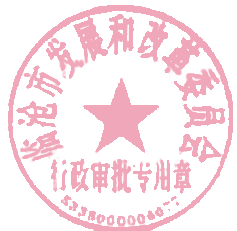 2.该项目的其他不采川招标方式，涉及政府采购的，按照政府采购法律法规规定执行。2022年08月23口I审批部门审批意见；根据大朝山西林业光伏电站接入系统220kV线路工程招标基本情况表，批 复如下 ：1.该项目的勘察、设计、建筑工程、安装工程、监理、设备和重要材料采 用公开招标的方式进入公共资源交易中心组织公开招标。2.该项目的其他不采川招标方式，涉及政府采购的，按照政府采购法律法规规定执行。2022年08月23口I审批部门审批意见；根据大朝山西林业光伏电站接入系统220kV线路工程招标基本情况表，批 复如下 ：1.该项目的勘察、设计、建筑工程、安装工程、监理、设备和重要材料采 用公开招标的方式进入公共资源交易中心组织公开招标。2.该项目的其他不采川招标方式，涉及政府采购的，按照政府采购法律法规规定执行。2022年08月23口I审批部门审批意见；根据大朝山西林业光伏电站接入系统220kV线路工程招标基本情况表，批 复如下 ：1.该项目的勘察、设计、建筑工程、安装工程、监理、设备和重要材料采 用公开招标的方式进入公共资源交易中心组织公开招标。2.该项目的其他不采川招标方式，涉及政府采购的，按照政府采购法律法规规定执行。2022年08月23口I审批部门审批意见；根据大朝山西林业光伏电站接入系统220kV线路工程招标基本情况表，批 复如下 ：1.该项目的勘察、设计、建筑工程、安装工程、监理、设备和重要材料采 用公开招标的方式进入公共资源交易中心组织公开招标。2.该项目的其他不采川招标方式，涉及政府采购的，按照政府采购法律法规规定执行。2022年08月23口I审批部门审批意见；根据大朝山西林业光伏电站接入系统220kV线路工程招标基本情况表，批 复如下 ：1.该项目的勘察、设计、建筑工程、安装工程、监理、设备和重要材料采 用公开招标的方式进入公共资源交易中心组织公开招标。2.该项目的其他不采川招标方式，涉及政府采购的，按照政府采购法律法规规定执行。2022年08月23口I审批部门审批意见；根据大朝山西林业光伏电站接入系统220kV线路工程招标基本情况表，批 复如下 ：1.该项目的勘察、设计、建筑工程、安装工程、监理、设备和重要材料采 用公开招标的方式进入公共资源交易中心组织公开招标。2.该项目的其他不采川招标方式，涉及政府采购的，按照政府采购法律法规规定执行。2022年08月23口I审批部门审批意见；根据大朝山西林业光伏电站接入系统220kV线路工程招标基本情况表，批 复如下 ：1.该项目的勘察、设计、建筑工程、安装工程、监理、设备和重要材料采 用公开招标的方式进入公共资源交易中心组织公开招标。2.该项目的其他不采川招标方式，涉及政府采购的，按照政府采购法律法规规定执行。2022年08月23口I